PROJEKTS 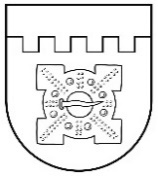 LATVIJAS REPUBLIKADOBELES NOVADA DOMEBrīvības iela 17, Dobele, Dobeles novads, LV-3701Tālr. 63707269, 63700137, 63720940, e-pasts dome@dobele.lvAPSTIPRINĀTIar Dobeles novada domes2024. gada __. _________ lēmumu Nr. ___/__________2024. gada __. _________					Saistošie noteikumi Nr. ____  Par Dobeles novada pašvaldības stipendiju piešķiršanas kārtībuIzdoti saskaņā ar  Pašvaldību likuma  44. panta otro daļu I. Vispārīgie noteikumiSaistošie noteikumi nosaka kārtību, kādā Dobeles novada pašvaldība (turpmāk – Pašvaldība) piešķir stipendiju studentam vai rezidentam, stipendijas apmēru, kritērijus stipendijas piešķiršanai, kā arī stipendiju atmaksas nosacījumus. Pašvaldības stipendija tiek piešķirta ar mērķi veicināt augsti kvalificētu speciālistu piesaisti Pašvaldībā, lai ilgtermiņā nodrošinātu Pašvaldību likuma noteikto pašvaldības autonomo funkciju īstenošanu un Dobeles novada attīstību. Pašvaldības dome ar atsevišķu lēmumu nosaka stipendiju piešķiršanai atbalstāmās profesionālās studiju specialitātes. Pašvaldības budžetā paredzēto līdzekļu ietvaros stipendiju piešķir: studentam, kurš studē Latvijas valsts akreditētās izglītības iestādēs, apgūstot akreditētu izglītības programmu kādā no Pašvaldības domes lēmumā noteiktajām atbalstāmajām specialitātēm; rezidentam, kurš iegūst izglītību saskaņā ar akreditētām rezidentūras izglītības programmām medicīnā kādā no Pašvaldības domes lēmumā noteiktajām atbalstāmajām specialitātēm. II. Stipendijas piešķiršanas kritēriji un apmērsPretendents ir tiesīgs pretendēt uz stipendiju, ja viņš atbilst vienam no šādiem kritērijiem:pretendents ir pilna laika 2. līmeņa profesionālās augstākās izglītības studiju programmas pēdējā kursa students; pretendents ir rezidents medicīnā.Stipendija tiek piešķirta tikai tādam pretendentam, kurš atbilst šajos saistošajos noteikumos noteiktajiem stipendiju piešķiršanas kritērijiem, Pašvaldības domes noteiktajām atbalstāmajām profesionālajām studiju specialitātēm un ir iesniedzis visus saistošo noteikumu 15. punktā noteiktos pretendenta atbilstības izvērtēšanai nepieciešamos dokumentus. Gadījumā, ja Pašvaldībai nav pieejams finansējums, lai piešķirtu stipendijas visiem pretendentiem, kas atbilst saistošajos noteikumos noteiktajiem kritērijiem, Pašvaldība var noteikt prioritārās specialitātes, priekšroku dodot tam pretendentam, kuram ir augstāks vidējais sekmju vērtējums iepriekšējā studiju gadā. Pretendentam mēnesī tiek piešķirta stipendija šādā apmērā: pilna laika augstākās izglītības programmās studējošajiem – 50 % no valstī noteiktās minimālās mēneša darba algas stipendijas piešķiršanas brīdī; rezidentūrā studējošajiem – 100 % no valstī noteiktās minimālās mēneša darba algas stipendijas piešķiršanas brīdī. No piešķirtās stipendijas normatīvajos aktos noteiktajā kārtībā Pašvaldība ietur noteiktos obligātos nodokļu un nodevu maksājumus. Pretendents var saņemt tikai vienu Pašvaldības finansējuma atbalsta veidu – pretendentam Pašvaldības stipendiju nepiešķir, ja pretendents jau saņem Pašvaldības finansējumu studiju maksas segšanai. Pašvaldība piešķir un izmaksā stipendiju neatkarīgi no tā, vai pretendents saņem valsts piešķirto stipendiju. Stipendija pretendentam tiek piešķirta uz atlikušo studiju laiku. Stipendijas izmaksa tiek pārtraukta uz laiku, kad pretendents atrodas akadēmiskajā atvaļinājumā. III. Stipendijas piešķiršanas kārtībaAr domes lēmumu apstiprināta komisija (turpmāk – komisija) izvērtē pretendentu pieteikumus un tiem pievienotos dokumentus un sagatavo lēmuma projektu par stipendiju piešķiršanu. Pretendents nosūta uz Pašvaldības oficiālo elektronisko adresi: apic@dobele.lv (ar drošu elektronisko parakstu parakstītu) vai personiski Valsts un pašvaldības vienotajā klientu apkalpošanas centrā (Brīvības ielā 15, Dobelē, Dobeles novadā), vai pa pastu (Brīvības iela 15, Dobele, Dobeles novads) šādus dokumentus : iesniegumu, kurā norādīts pretendenta vārds, uzvārds, adrese, e-pasta adrese un tālrunis, izglītības iestāde, tās adrese, e-pasta adrese un tālrunis, fakultāte, tās adrese, e-pasta adrese un tālrunis, studiju programmas nosaukums, tās ietvaros iegūstamās specialitātes (kvalifikācijas, profesijas) nosaukums, studiju programmas uzsākšanas un paredzamais beigšanas datums; iepriekšējās izglītības dokumenta kopiju un sekmju izrakstu; izziņu no izglītības iestādes, kas apliecina, ka pretendents apgūst studiju programmu šajā izglītības iestādē, norādot specialitāti (kvalifikāciju, profesiju), kuru pretendents apgūst studiju programmas ietvaros, studiju programmas uzsākšanas un paredzamo beigšanas datumu; izziņu no izglītības iestādes par pretendenta sekmju vērtējumu katrā mācību priekšmetā pēdējā pabeigtajā studiju gadā; pretendenta parakstītu apliecinājumu (pielikumā), ka stāsies darba tiesiskajās attiecībās studiju laikā vai pēc studiju pabeigšanas ar Pašvaldību vai tās izraudzīto darba devēju un veiks noteikto darbu specialitātē vismaz piecus gadus pēc studiju programmas pabeigšanas, vai apliecinājumu, ka pēc ģimenes ārsta rezidentūras pabeigšanas reģistrēsies Nacionālajā veselības dienestā primārās veselības aprūpes pakalpojumu sniedzēju gaidīšanas sarakstā vai uzsāks darbu ģimenes ārsta praksē Dobeles novada administratīvajā teritorijā, nostrādājot vismaz piecus gadus. Visiem iesniedzamajiem dokumentiem jābūt sagatavotiem valsts valodā, svešvalodās iesniegtiem dokumentiem jābūt pievienotam normatīvajos aktos noteiktajā kārtībā apliecinātam tulkojumam valsts valodā. Komisija vērtē tikai tos pretendentu pieteikumus, kuru iesniegtie dokumenti pilnībā atbilst šajos noteikumos noteiktajām prasībām. Tie pretendentu iesniegumi, kuri neatbilst šajos saistošajos noteikumos noteiktajām prasībām, netiek izskatīti un Komisija informē pretendentu par tā iesnieguma neizskatīšanas iemesliem un nosaka termiņu trūkumu novēršanai Komisijai ir tiesības nepieciešamības gadījumā uzaicināt pretendentu uz Komisijas sēdi. Lēmumu par stipendijas piešķiršanu un/vai atmaksāšanu pieņem Pašvaldības dome. Par stipendijas piešķiršanu pretendents slēdz līgumu ar pašvaldību vai trīspusēju līgumu ar pašvaldību un potenciālo darba devēju – iestādi vai kapitālsabiedrību, līgumā nosakot piešķirtās stipendijas apmēru un izmaksas kārtību, līdzēju atbildību un saistības, līguma izbeigšanas kārtību.Pretendents, kuram piešķirta stipendija, ne retāk kā reizi 6 mēnešos iesniedz Pašvaldībā izziņu no izglītības iestādes, kas apliecina, ka Pretendents sekmīgi turpina apgūt studiju programmu un izpildījis studiju plānu. Attiecīga izziņa jāiesniedz, sākoties 2. semestrim, par studiju turpināšanu, savukārt studiju gada beigās jāiesniedz apliecinājums par studiju gada noslēgšanos.Saistošo noteikumu 15.2., 15.3., 15.4. un 21. punktā norādītos dokumentus pretendents iesniedz gadījumos, ja pašvaldība objektīvu iemeslu dēļ nevar iegūt pati.”  Pretendents atkārtoti nevar pretendēt uz stipendijas piešķiršanu, ja par nesekmību ticis eksmatrikulēts no izglītības iestādes. Pretendentam izmaksātā stipendija ir jāatmaksā pilnā apmērā, ja: pretendents izbeidz studijas studiju programmā, neiegūstot noteikto specialitāti; pretendents pārtrauc studijas studiju programmā uz laiku, kas ir ilgāks par 2 gadiem; pretendents nepilda ar Pašvaldību noslēgtā līguma par stipendijas piešķiršanu noteikumus; pretendents sniedzis Pašvaldībai nepatiesas ziņas; pretendents nav izpildījis saskaņā ar saistošo noteikumu 15.5.punktu iesniegtā apliecinājuma nosacījumus. IV. Noslēguma jautājums25. 	Ar šo saistošo noteikumu spēkā stāšanos dienu spēku zaudē Dobeles novada pašvaldības 2022. gada 27. oktobra saistošie noteikumi Nr. 32 "Par Dobeles novada pašvaldības stipendiju piešķiršanas kārtību".Domes priekšsēdētājs	                         						  I.GorskisPIELIKUMSDobeles novada pašvaldības2024.gada __.____________Saistošajiem noteikumiem Nr.____“Par Dobeles novada pašvaldības stipendiju piešķiršanas kārtību”APLIECINĀJUMSEs, _________________________________________________________________                                                      (personas vārds, uzvārds) ___________________________________________________________________                                                               (personas kods)Ar savu parakstu apliecinu, ka esmu iepazinusies/-ies ar visu informāciju, kas attiecas uz Dobeles novada pašvaldības stipendiju piešķiršanas kārtību. Apņemos Dobeles novada pašvaldības stipendijas piešķiršanas gadījumā:stāties darba tiesiskajās attiecībās studiju laikā vai pēc studiju pabeigšanas ar pašvaldību vai tās izraudzīto darba devēju un veikt noteikto darbu specialitātē vismaz piecus gadus pēc studiju programmas pabeigšanas;	vaipēc ģimenes ārsta rezidentūras pabeigšanas reģistrēsiet Nacionālajā veselības dienestā primārās veselības aprūpes pakalpojumu sniedzēju gaidīšanas sarakstā vai uzsākt darbu ģimenes ārsta praksē Dobeles novada administratīvajā teritorijā, nostrādājot vismaz piecus gadus. ___________________________________________________________________                                                 (paraksts un paraksta atšifrējums)____________, 20___.gada “_____”___________________Parakstot šo dokumentu, persona piekrīt tās datu apstrādei atbilstoši Eiropas Parlamenta un Padomes Regulas (ES) 2016/679 normām.Domes priekšsēdētājs									I.GorskisDobeles novada pašvaldības saistošo noteikumu Nr.____ “Par Dobeles novada pašvaldības stipendiju piešķiršanas kārtību”paskaidrojuma rakstsDomes priekšsēdētājs								I.GorskisSadaļas nosaukumsSadaļas paskaidrojums1.Mērķis un nepieciešamības pamatojums.Dobeles novada dome 2022. gada 27. oktobrī pieņēma saistošos noteikumus Nr. 32 "Par Dobeles novada pašvaldības stipendiju piešķiršanas kārtību". Saistošie noteikumi tika izdoti pamatojoties uz likuma "Par pašvaldībām" 43. panta trešo daļu. 2023. gada 1. janvārī likums "Par pašvaldībām" zaudēja spēku. Līdz ar to, atbilstoši jaunā Pašvaldību likuma Pārejas noteikumu 6. punktā noteiktajam, saistošie noteikumi, kuru izdošanas pamatojums ir kāds no likuma "Par pašvaldībām" pants, ir piemērojami ne ilgāk kā līdz 2024. gada 30. jūnijam ciktāl tie nav pretrunā ar Pašvaldību likumu. Ņemot vērā minēto, ir nepieciešams izdot jaunus saistošos noteikumus, lai to izdošanas pamats un saturs atbilstu spēkā esošajām likuma normām. Ņemot vērā, ka līdz šim spēkā esošo saistošo noteikumu Nr. 32 "Par Dobeles novada pašvaldības stipendiju piešķiršanas kārtību" saturs nav pretrunā ar jaunā Pašvaldību likuma normām, līdzšinējo saistošo noteikumu saturs netiek mainīts. Šo saistošo noteikumu izdošanas mērķis ir nodrošināt saistošo noteikumu "Par Dobeles novada pašvaldības stipendiju piešķiršanas kārtību" atbilstību likumam. Saistošo noteikumu mērķis ir piesaistīt kvalificētus speciālistus darbam pašvaldības teritorijā, lai ilgtermiņā nodrošinātu normatīvajos aktos noteikto pašvaldības autonomo funkciju īstenošanu pašvaldībā un tās teritorijā un tās attīstību. 2. Fiskālā ietekme uz pašvaldības budžetu.Saistošo noteikumu projektam nav papildus ietekmes uz pašvaldības budžetu. Ir saglabāta Dobeles novada pašvaldības 2022. gada 27. oktobra saistošajos noteikumos Nr. 32 "Par Dobeles novada pašvaldības stipendiju piešķiršanas kārtību" noteiktā kārtība. Ņemot vērā, ka stipendiju piešķiršana jau tiek veikta, tad saistošo noteikumu spēkā stāšanās pašvaldības budžetu būtiski neietekmēs, jo jau pašreiz pašvaldības budžetā tiek iekļauti stipendijām nepieciešamie līdzekļi. Nav nepieciešami papildus resursi sakarā ar jaunu institūciju vai darba vietu veidošanu, lai nodrošinātu saistošo noteikumu izpildi. 3. Sociālā ietekme, ietekme uz vidi, iedzīvotāju veselību, uzņēmējdarbības vidi pašvaldības teritorijā, kā arī plānotā regulējuma ietekmi uz konkurenci.3.1. Ar saistošajiem noteikumiem tiek veicināta studējošo atgriešanās pēc studijām Dobeles novadā, uzlabota veselības aprūpes un citu sabiedrībai nozīmīgu pakalpojumu pieejamība un kvalitāte iedzīvotājiem.3.2. Prognozējams, ka jauno speciālistu piesaiste uzlabos cilvēku veselību, ņemot vērā, ka ilgtermiņā paaugstināsies kvalificētu speciālistu pieejamība, kā arī tiks nodrošinātas vienlīdzīgas tiesības un iespējas veselības jomā – stipendiātiem tiek nodrošinātas vienlīdzīgas tiesības un iespējas stipendijas saņemšanā.3.3. Ar saistošiem noteikumiem netiks radītas jaunas tiesības vai uzlikti jauni pienākumi iedzīvotājiem. Saistošie noteikumi uzliek pienākumu stipendiju saņēmējiem nodrošināt veselības u.c. pakalpojumu pieejamību Dobeles novadā.3.4. Saistošo noteikumu tiesiskā regulējuma mērķgrupa ir izglītojamie.3.5. Saistošie noteikumi neierobežo uzņēmējdarbības vidi un neietekmē konkurenci. 4. Ietekme uz administratīvajām procedūrām un to izmaksām gan attiecībā uz saimnieciskās darbības veicējiem, gan fiziskajām personām un nevalstiskā sektora organizācijām, gan budžeta finansētām institūcijām.Saistošo noteikumu piemērošanā persona var vērsties Dobeles novada pašvaldībā. Līdzšinējā kārtība netiek mainīta. Lai saņemtu stipendiju pretendentiem jāiesniedz iesniegums, kurā norādīta informācija, kas apliecina personas tiesības saņemt stipendiju, stipendijas izmaksāšanas nosacījumus, stipendijas izmaksas apturēšanas un atmaksāšanas nosacījumus, kā arī līguma noslēgšanas kārtību. Nav paredzētas papildus administratīvo procedūru izmaksas. 5. Ietekme uz pašvaldības funkcijām un cilvēkresursiem5.1. Pašvaldība savas administratīvās teritorijas iedzīvotāju interesēs var brīvprātīgi īstenot brīvprātīgās iniciatīvas, nosakot izpildes kārtību un nodrošinot finansējumu.5.2. Saistošo noteikumu īstenošana neparedz papildus cilvēkresursu iesaisti.6.Izpildes nodrošināšanaIzpildi nodrošina ar Dobeles novada domes lēmumu apstiprināta komisija.  7. Prasību un izmaksu samērīgumu pret ieguvumiem, ko sniedz mērķa sasniegšana.Noteikumi ir piemēroti tajā paredzētā mērķa sasniegšanas nodrošināšanai un paredz tikai to, kas ir vajadzīgs minētā mērķa sasniegšanai. Pašvaldības izraudzītie līdzekļi ir piemēroti leģitīmā mērķa sasniegšanai un tās rīcība ir atbilstoša. Izdodot saistošos noteikumus, tiks izpildīts Pašvaldības likuma Pārejas noteikumu 6. punktā noteiktais pienākums. 8. Izstrādes gaitā veiktās konsultācijas ar privātpersonām un institūcijām.8.1. Noteikumu izstrādes procesā nav notikušas konsultācijas ar  to izpildes nodrošināšanā iesaistītajām institūcijām.8.2. Sabiedrības līdzdalības veids – informācijas publicēšana pašvaldības tīmekļvietnē un iesniegto priekšlikumu izvērtēšana. 8.3. Noteikumu projekts bija publicēts pašvaldības tīmekļvietnē www.dobele.lv no 2024. gada __. _______ līdz 2024. gada ___. ________ (ieskaitot). 8.4. Publicēšanas laikā par noteikumu projektu tika/ netika saņemti sabiedrības viedokļi.